11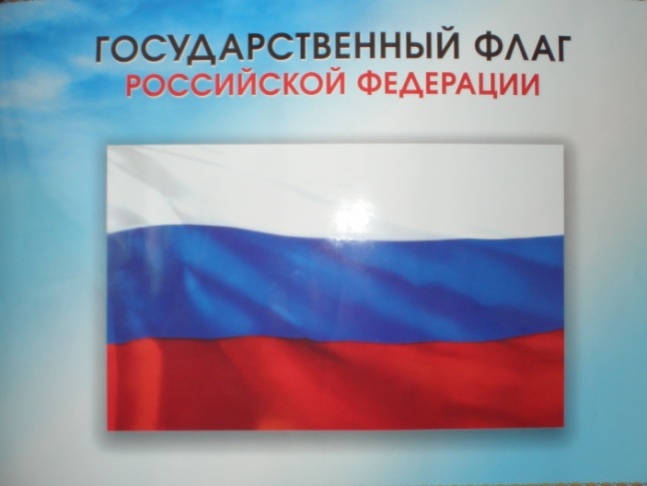 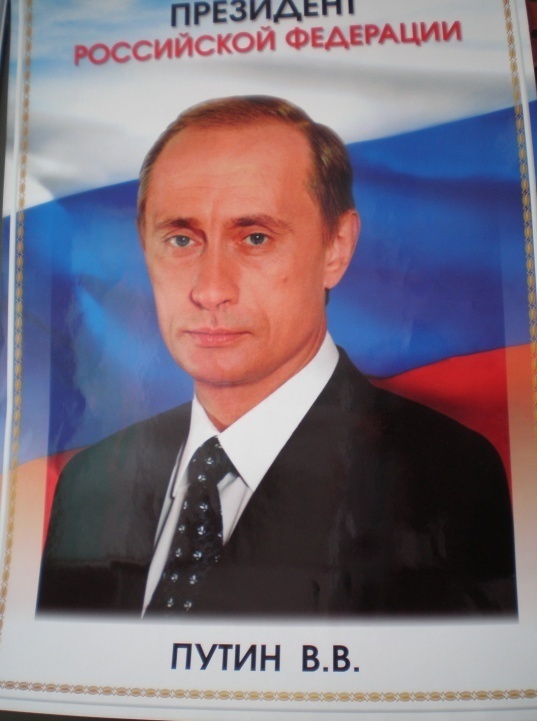 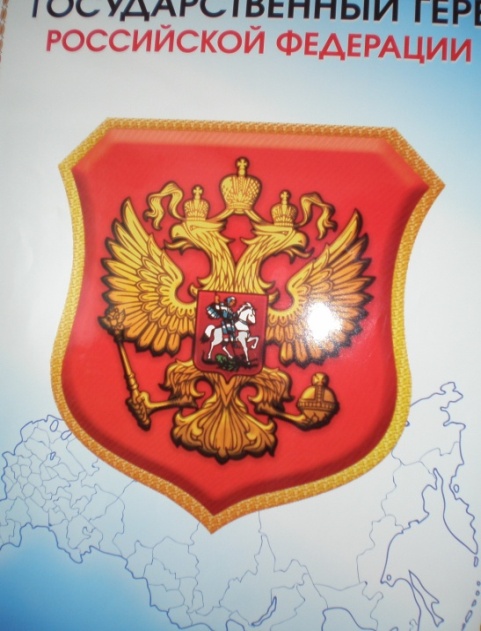 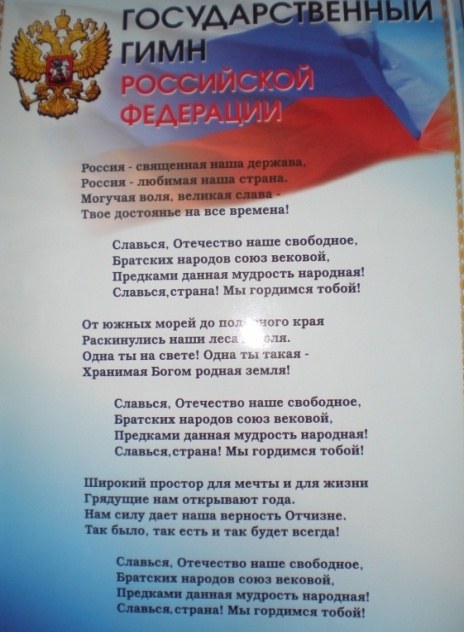 